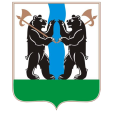 ТЕРРИТОРИАЛЬНАЯ ИЗБИРАТЕЛЬНАЯ КОМИССИЯЯРОСЛАВСКОГО РАЙОНА РЕШЕНИЕ31.07.2023						  	               № 73/533г. ЯрославльОб отказе Гарину Дмитрию Владимировичу, выдвинутому избирательным объединением Ярославское региональное отделение Политической партии ЛДПР – Либерально-демократической партии России, в регистрации кандидатом на должность Главы Кузнечихинского сельского поселения Ярославского муниципального района Ярославской области  Проверив соответствие порядка выдвижения Гарина Дмитрия Владимировича, кандидата на должность Главы Кузнечихинского сельского поселения Ярославского муниципального района Ярославской области, выдвинутого избирательным объединением Ярославское региональное отделение Политической партии ЛДПР – Либерально-демократической партии России, на выборах Главы Кузнечихинского сельского поселения Ярославского муниципального района Ярославской области, назначенных на 10 сентября 2023 года, требованиям Федерального закона «Об основных гарантиях избирательных прав и права на участие в референдуме граждан Российской Федерации» (далее – ФЗ № 67), закона Ярославской области «О выборах в органы  государственной власти Ярославской области и органы местного самоуправления муниципальных образований Ярославской области» (далее – Закон 27-з), территориальная избирательная комиссия Ярославского района установила следующее.22 июля 2023 года, согласно подтверждению получения документов, были представлены документы на выдвижение и регистрацию от кандидата на должность Главы Кузнечихинского сельского поселения Ярославского муниципального района Ярославской области Гарина Дмитрия Владимировича.Заявлением от 22.07.2023 Гарин Д.В. уведомил территориальную избирательную комиссию Ярославского района об отказе от финансирования своей избирательной кампании и открытия специального избирательного счета для формирования и расходования средств избирательного фонда при проведении выборов Главы Кузнечихинского сельского поселения Ярославского муниципального района Ярославской области, сославшись на пункт 1 статьи 71 Закона 27-з.При проведении выборов в органы местного самоуправления создание кандидатом избирательного фонда необязательно при условии, что число избирателей в избирательном округе не превышает пять тысяч и финансирование кандидатом своей избирательной кампании не производится. В соответствии с пунктом 1 статьи 58 ФЗ № 67 и абзацем 1 и 7 пункта 1 статьи 71 Закона 27-з кандидат Гарин Д.В. обязан был создать собственный избирательный фонд для финансирования своей избирательной кампании, т.к. число избирателей в избирательном округе Кузнечихинского сельского поселения Ярославского муниципального района Ярославской области на 01.07.2023 составляет 9744 человека.Решением территориальной избирательной комиссии от 27.07.2023 № 72/521 кандидат Гарин Д.В. был извещен о выявленных недостатках в представленных им документах на выдвижение и регистрацию кандидатом на должность Главы Кузнечихинского сельского поселения Ярославского муниципального района Ярославской области. Документы о создании специального избирательного фонда предусмотрены законом в качестве обязательных при предоставлении документов для регистрации кандидатом на должность Главы Кузнечихинского сельского поселения Ярославского муниципального района Ярославской области и должны быть представлены кандидатом Гариным Д.В. одновременно с документами необходимыми для регистрации.            Указанные обстоятельства являются основанием для принятия решения об отказе кандидату на должность Главы Кузнечихинского сельского поселения Ярославского муниципального района Ярославской области Гарину Дмитрию Владимировичу в регистрации.На основании вышеизложенного, руководствуясь пунктом 24 статьи 38 ФЗ № 67 и пунктом 8 <1> статьи 50 Закона 27-з, территориальная избирательная комиссия Ярославского районаРЕШИЛА:Отказать Гарину Дмитрию Владимировичу, выдвинутому избирательным объединением Ярославское региональное отделение Политической партии ЛДПР – Либерально-демократической партии России, 31 июля 2023 года в регистрации кандидатом на должность Главы Кузнечихинского сельского поселения Ярославского муниципального района Ярославской области на выборах, назначенных на 10 сентября 2023 года, в соответствии с подпунктом «ж» пункта 24 статьи 38 ФЗ № 67 и подпунктом «ж» пункта 8<1> статьи 50 Закона 27-з - несоздание кандидатом избирательного фонда.2. Направить настоящее решение Гарину Д.В. 3. Опубликовать настоящее решение в газете «Ярославский агрокурьер».         4. Разместить решение на странице территориальной избирательной комиссии официального сайта Избирательной комиссии Ярославской области в информационно-телекоммуникационной сети Интернет.5. Контроль за исполнением решения возложить на председателя территориальной избирательной комиссии Ярославского района С.Г. Лапотникова.Председатель территориальнойизбирательной комиссииЯрославского района                                                                               С.Г. ЛапотниковСекретарь территориальнойизбирательной комиссииЯрославского района                                                                               С.А. Касаткина